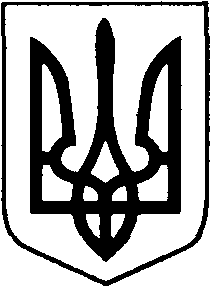 БОРАТИНСЬКА СІЛЬСЬКА РАДА ЛУЦЬКОГО РАЙОНУ ВОЛИНСЬКОЇ ОБЛАСТІРОЗПОРЯДЖЕННЯ ГОЛОВИ16 січня 2021 року                           с. Боратин                                   № 7/1.2 Про утворення робочої комісії
з обстеження уражених та аварійних дерев на території  Боратинської  сільської радиВідповідно до ст. 42 Закону України «Про місцеве самоврядування в Україні», Постанови Кабінету Міністрів України від 01.08.2006 № 1045 «Про затвердження Порядку видалення дерев, кущів, газонів і квітників у населених пунктах», з метою забезпечення контролю за видаленням зелених насаджень на території Боратинської сільської ради1. Утворити робочу комісію з обстеження уражених та аварійних дерев на території Боратинської сільської ради та затвердити її склад (додаток 1).2. Затвердити положення про комісію з обстеження зелених насаджень, що підлягають видаленню на території Боратинської сільської ради (додаток 2).
3. Контроль за виконанням даного розпорядження залишаю за собою.Боратинський сільський голова			        		   Сергій ЯРУЧИКВіктор БехнюкВИКОНАВЕЦЬ:Спеціаліст-юрисконсульт					Богдана Макарчук«___» ___________ 2020 рПОГОДЖЕНО:Секретар ради							Людмила Сахан		«___» ___________ 2020 рМетодист з питань освіти					Оксана Врублевська	«___» ___________ 2020 р